EΛΛΗΝΙΚΗ ΔΗΜΟΚΡΑΤΙΑ      ΥΠΟΥΡΓΕΙΟ ΑΝΑΠΤΥΞΗΣ ΚΑΙ ΕΠΕΝΔΥΣΕΩΝΓΕΝΙΚΗ ΓΡΑΜΜΑΤΕΙΑ ΕΡΕΥΝΑΣ ΚΑΙ ΤΕΧΝΟΛΟΓΙΑΣ	ΕΛΛΗΝΙΚΟ ΙΔΡΥΜΑ ΕΡΕΥΝΑΣ ΚΑΙ ΚΑΙΝΟΤΟΜΙΑΣ Ταχ. Διεύθυνση: Βασ. Σοφίας 127, 115 21 Αθήνα
Ιστοσελίδα: www.elidek.grΤμήμα Διοικητικών Υπηρεσιών
Πληροφορίες: Ασπασία Τρευλάκη, Υπεύθυνη Επικοινωνίας Τηλ. Επικ.: 210 6412410, 420, Φαξ: 210 6412429Ηλ. Διεύθυνση: info@elidek.gr, communication@elidek.grΠαρασκευή, 20 Δεκεμβρίου 2019ΔΕΛΤΙΟ ΤΥΠΟΥ Ολοκληρώθηκε η διαδικασία αξιολόγησης της 1ης Φάσης στο πλαίσιο της «2ης Προκήρυξης Ερευνητικών Έργων ΕΛ.ΙΔ.Ε.Κ. για την ενίσχυση Μεταδιδακτορικών Ερευνητών/τριών» Ολοκληρώθηκε σήμερα Παρασκευή, 20 Δεκεμβρίου 2019 η διαδικασία αξιολόγησης των προτάσεων που υποβλήθηκαν στο πλαίσιο της 1ης Φάσης της «2ης Προκήρυξης Ερευνητικών Έργων ΕΛ.ΙΔ.Ε.Κ. για την ενίσχυση Μεταδιδακτορικών Ερευνητών/τριών» στις παρακάτω Επιστημονικές Περιοχές: ΣΤ. Κοινωνικές Επιστήμες, Ζ. Ανθρωπιστικές Επιστήμες και Τέχνες και Θ. Διοίκηση και Οικονομία της Καινοτομίας. Με συνολικό προϋπολογισμό 16.580.000 ευρώ η παρούσα δράση του ΕΛ.ΙΔ.Ε.Κ. δίνει τη δυνατότητα στους Έλληνες Μεταδιδακτορικούς Ερευνητές/τριες να παράξουν τα ερευνητικά τους αποτελέσματα ως Επιστημονικοί Υπεύθυνοι του έργου τους στα Πανεπιστήμια και τα Ερευνητικά Κέντρα της χώρας. Το ΕΛ.ΙΔ.Ε.Κ. συνεχίζει με αποφασιστικότητα, συνέπεια και συνέχεια να στηρίζει τους Έλληνες Επιστήμονες και την ελεύθερη έρευνα με κριτήρια την επιστημονική ποιότητα και αριστεία -χωρίς θεματικούς και γεωγραφικούς περιορισμούς- καθώς πρόκειται για τη δεύτερη δράση του σε συνέχεια της «1ης Προκήρυξης Ερευνητικών Έργων ΕΛ.ΙΔ.Ε.Κ. για την ενίσχυση Μεταδιδακτόρων Ερευνητών/τριών» που πραγματοποιήθηκε με τη σημαντική συμβολή της ΓΓΕΤ και συνολικό προϋπολογισμό 34.000.000 ευρώ. Στο πλαίσιο της 1ης Προκήρυξης, 177 ερευνητικά έργα Ελλήνων μεταδιδακτόρων ερευνητών υψηλών προδιαγραφών επιστημονικής ποιότητας και πρωτοτυπίας βρίσκονται στη φάση υλοποίησης εκ των οποίων 37 προέρχονται από Έλληνες μεταδιδάκτορες του εξωτερικού.Το  ΕΛ.ΙΔ.Ε.Κ. πιστό στην αποστολή του για την ενδυνάμωση και στήριξη της έρευνας προχωρά με σταθερά βήματα στην αξιοποίηση του ερευνητικού δυναμικού εντός και εκτός συνόρων επενδύοντας μέχρι σήμερα, μόνο για τις εν λόγω δράσεις των Μεταδιδακτορικών Ερευνητών, συνολικά 50.580.000 ευρώ (σύνολο προϋπολογισμού 1ης και 2ης Προκήρυξης Ερευνητικών Έργων ΕΛ.ΙΔ.Ε.Κ. για την ενίσχυση Μεταδιδακτορικών Ερευνητών/τριών), ενώ επίκειται η 3η Προκήρυξη για την ίδια δράση με προϋπολογισμό 12.250.000 ευρώ προς το τέλος του 2020.Διαβάστε εδώ την Ανακοίνωση Αποτελεσμάτων και Οριστικών Πινάκων Κατάταξης Προτάσεων για τις ΕΠ6. Κοινωνικές Επιστήμες, ΕΠ7. Ανθρωπιστικές Επιστήμες και Τέχνες, ΕΠ9. Διοίκηση και Οικονομία της Καινοτομίας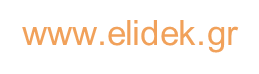 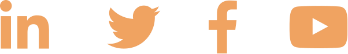 Σχετικά με το ΕΛ.ΙΔ.Ε.Κ.
Το Ελληνικό Ίδρυμα Έρευνας & Καινοτομίας δημιουργήθηκε (Ν. 4429/2016) από τη ζωτική ανάγκη υποστήριξης του Ερευνητικού Οικοσυστήματος της χώρας. Αποτελεί Νομικό Πρόσωπο Ιδιωτικού Δικαίου, εποπτευόμενο από το Υπουργείο Ανάπτυξης και Επενδύσεων. Σκοπός του ΕΛ.ΙΔ.Ε.Κ. είναι η προαγωγή της έρευνας και της καινοτομίας στη χώρα και ειδικότερα η αξιολόγηση και χρηματοδότηση ερευνητικών έργων και ερευνητικών υποδομών καθώς και των τεχνολογικών εφαρμογών τους, χωρίς θεματικούς αποκλεισμούς ή γεωγραφικούς περιορισμούς, με μοναδικό κριτήριο την επιστημονική ποιότητα και αριστεία. 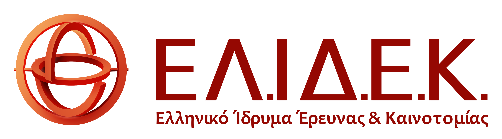 